PAISAJES DE APRENDIZAJERoy Páramo de Llano - @RoyParamoPlantilla de diseño de un paisaje de aprendizajeANTES DE EMPEZARDestinatarios, curso, nivel, materia, duración... A grandes rasgos, ¿qué quieres trabajar con tu paisaje de aprendizaje? Baraja diferentes opciones y posibilidades. DISEÑO DE ACTIVIDADESSelecciona qué contenidos curriculares, criterios de evaluación y estándares de aprendizaje vas a trabajar a través del paisaje. Indica qué competencias clave se entrenan. Se trata de una primera selección que podrás ir modificando. Secuencia esos contenidos en tantos bloques temáticos como deseas que tenga tu paisaje. Esta división te ayudará a secuenciar su desarrollo y reflejar el progreso del alumnado. También facilitará la narrativa que vertebrará tu paisaje.Diseña las actividades mediante la matriz del cruce entre las Inteligencias Múltiples y la Taxonomía de Bloom. Aspira a la variedad, aun siendo consciente de que algunas actividades repetirán “casilla” y que seguramente no habrá actividades de todos los tipos (¡recuerda que hay 48 combinaciones posibles!). También hay actividades que pueden vincularse a más de una Inteligencia o un nivel de la Taxonomía de Bloom. En la carpeta “Materiales programación paisajes” tienes algunos documentos que te resultarán de gran utilidad. 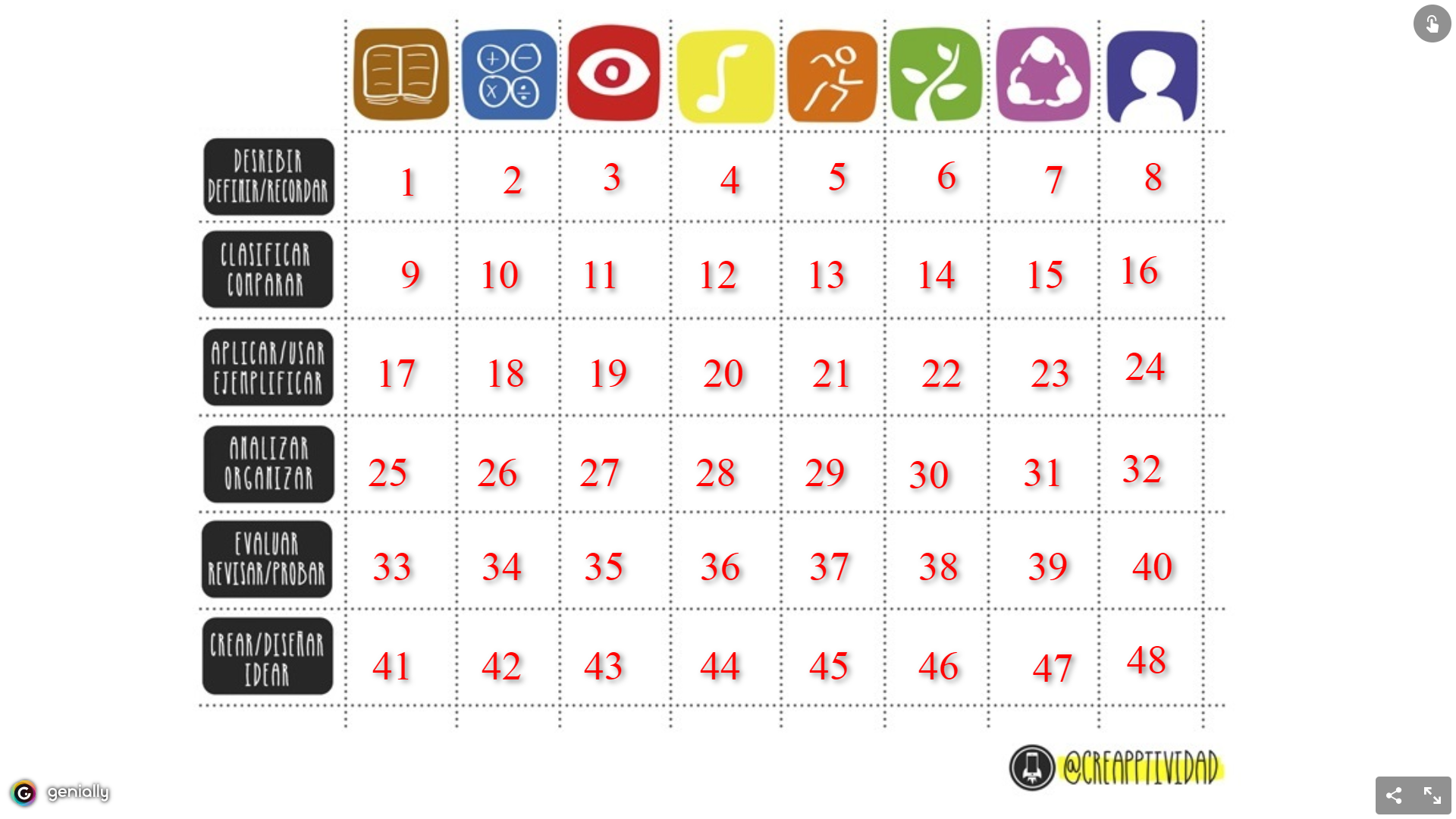 ITINERARIO Y EVALUACIÓN¿Cuáles de tus actividades serán obligatorias, cuáles optativas y cuáles voluntarias? Recuerda que las voluntarias no deben superar el 10% de la calificación total. A mayor presencia de actividades optativas, mayor grado de personalización en el planteamiento. No olvides fijar la temporalización y duración del paisaje.Concreta la calificación: ¿qué peso tiene cada una de las actividades de cada bloque en la calificación global? ¿Cuál será el peso del paisaje en la calificación del trimestre o del curso?Define las agrupaciones y los tiempos para cada actividad. ¿Cómo realizarás la evaluación y el seguimiento? GAMIFICACIÓNPiensa en tu narrativa, ¿cuál será el hilo argumental de tu paisaje? ¿Cómo la presentarás a los alumnos? ¿Qué papel o rol tendrán ellos en tu historia?Estructura y diseña y el andamiaje de tu narrativa. Concreta el objetivo final y los objetivos parciales o hitos, metas volantes, escalones que se irán superando. Concreta las recompensas con las que irás premiando los avances. ¿Habrá insignias? ¿Cómo se ganan y cómo se entregan?CONFECCIÓN DEL ENTORNOSelecciona con qué herramienta montarás tu paisaje: Thinglink o Genially son muy versátiles. Otras, como Classcraft, tienen una estructura más cerrada pero ofrecen soluciones para los roles y las recompensas. También puedes trabajar en modo “analógico”, sin tecnología de por medio, mediante murales, fichas, cartas, “pasaportes” que vayas sellando conforme se avance en el paisaje, etc. Distribuye las actividades en cada bloque incorporando los recursos (digitales o no) que desees: imágenes, vídeos, enlaces, elementos interactivos, textos, explicaciones, etc. Decide si el alumnado tendrá acceso a ello o si será manejado únicamente por el docente. ContenidosCriterios de evaluaciónEstándares de aprendizajeBloque 1Bloque 2Bloque 3Bloque 4Bloque 5Nº SesiónActividadNº MatrizRecursosEstándaresGruposHerramienta de evaluación